Министерство науки и высшего образования Российской ФедерацииЮгорский государственный университет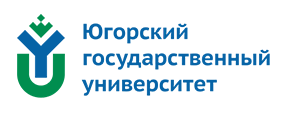 «АКТУАЛЬНЫЕ ВОПРОСЫ БЛАГОПОЛУЧИЯ ЛИЧНОСТИ: ПСИХОЛОГИЧЕСКИЙ, СОЦИАЛЬНЫЙ И ПРОФЕССИОНАЛЬНЫЙ КОНТЕКСТЫ»Всероссийская научно-практическая конференция17 ноября 2022 годаПрограммаХанты-Мансийск2022Ссылки для подключения к мероприятиям конференцииПленарное заседание: https://events.webinar.ru/6062773/1667932699Секция 1: https://events.webinar.ru/6062773/1667932699Секция 2: https://events.webinar.ru/6062773/1126009875Секция 3: https://events.webinar.ru/6062773/836312260Секция 4: https://events.webinar.ru/6062773/36098229517 ноября 2022 годаОткрытие конференции 11.20 – 11.35, 1 корпус, ауд. 113Организаторы:Высшая психолого-педагогическая школа Гуманитарного института Югорского государственного университета;НАУЧНЫЕ ПАРТНЕРЫ КОНФЕРЕНЦИИБрук Жанна Юрьевна, кандидат педагогических наук, доцент кафедры педагогики и психологии детства Тюменского государственного университета (Тюмень);Григорьева Марина Владимировна, доктор психологических наук, профессор,  заведующая кафедрой педагогической психологии и психодиагностики Саратовского национального исследовательского государственного университета имени Н.Г. Чернышевского (Саратов); Забелина Екатерина Вячеславовна, доктор психологических наук, доцент кафедры специальной и клинической психологии Челябинского государственного университета (Челябинск);Маврина Ирина Андреевна, доктор педагогических наук, профессор, заведующая кафедрой социальной педагогики и социальной работы Омского государственный педагогический университет (Омск);Подымова Людмила Степановна, доктор педагогических наук, профессор, заведующая кафедрой психологии образования Московского педагогического государственного университета (Москва);Пронина Елена Викторовна, кандидат психологических наук, доцент, заведующая кафедрой общей и педагогической психологии Владимирского государственного университета (Владимир);Смирнов Александр Васильевич, доктор психологических наук, профессор кафедры общей психологии и конфликтологии Института психологии, Уральского государственного педагогического университета (Екатеринбург); Темнова Лариса Витальевна, доктор психологических наук, профессор кафедры современной социологии Московского государственного университета имени М.В. Ломоносова (Москва);Пономарёва Тереза Анатольевна, директор Департамента социального развития Ханты-Мансийского автономного округа – Югры (Ханты-Мансийск);Гомзяк Александр Богданович, заместитель директора Департамента образования и науки Ханты-Мансийского автономного округа – Югры (Ханты-Мансийск).Места проведения:РЕГЛАМЕНТ РАБОТЫ КОНФЕРЕНЦИИ (время местное – Мск+2)ПЛЕНАРНОЕ ЗАСЕДАНИЕДухновский Сергей Витальевич, профессор, доктор психологических наук, профессор Высшей психолого-педагогической школы, Югорский государственный университет (Ханты-Мансийск), Заикин Александр Васильевич, кандидат биологических наук, доцент Высшей психолого-педагогической школы, Югорский государственный университет (Ханты-Мансийск) – «Отношение ко времени и временная компетентность как факторы субъективного благополучия личности».Водопьянова Наталия Евгеньевна, доктор психологических наук, доцент, профессор кафедры психологического обеспечения профессиональной деятельности Санкт-Петербургский государственный университет (Санкт-Петербург), Глебова Александра Валерьевна, аспирантка, Санкт-Петербургский государственный университет (Санкт-Петербург) – «Проблема благополучия в контексте переживания ситуаций неопределенности, трудных жизненных ситуаций».Егорова Галина Ивановна, доктор педагогических наук, профессор кафедры педагогического и специального образования Сургутского государственного педагогического университета (г. Сургут) – «Новый формат профессионального самоопределения как  платформы благополучия выпускника школы».СЕКЦИЯ № 1. «Психологические и профессиональные контексты благополучия личности»Руководитель:Духновский Сергей Витальевич, доктор психологических наук, профессор Высшей психолого-педагогической школы Гуманитарного института Югорского государственного университета (Ханты-Мансийск). ВЫСТУПЛЕНИЯ УЧАСТНИКОВ СЕКЦИИ Водопьянова Наталия Евгеньевна, доктор психологических наук, доцент, профессор кафедры психологического обеспечения профессиональной деятельности Санкт-Петербургский государственный университет (Санкт-Петербург), Гофман Ольга Олеговна, кандидат психологических наук, доцент кафедры психологического обеспечения профессиональной деятельности, Санкт-Петербургский государственный университет (Санкт-Петербург), Джумагулова Алена Федоровна, кандидат психологических наук, старший научный сотрудник факультета психологии, Санкт-Петербургский государственный университет (Санкт-Петербург), Амирбаева Адия Бериккызы, студентка Факультета психологии, Санкт-Петербургский государственный университет (Санкт-Петербург) – «Мультифакторная детерминация синдрома выгорания и профессионального неблагополучия IT- специалистов».Малахова Людмила Петровна, доцент кафедры социально-гуманитарного образования, кандидат исторических наук, Сургутский государственный педагогический университет, (Сургут), Медведев Владислав Валентинович, доцент кафедры социально-гуманитарного образования, кандидат исторических наук, Сургутский государственный педагогический университет, (Сургут) – «Педагогическая практика (по организации воспитательной деятельности) как условие становления профессиональной идентичности студентов».Заржицкая Арина Сергеевна, магистрант кафедры психологического обеспечения, Санкт-Петербургский государственный университет (Санкт-Петербург), Круглова Марина Анатольевна, кандидат педагогических наук, доцент кафедры эргономики и инженерной психологии, Санкт-Петербургский государственный университет (Санкт-Петербург), Столярчук Елена Анатольевна, старший преподаватель кафедры психологического обеспечения профессиональной деятельности, Санкт-Петербургский государственный университет (Санкт-Петербург), Калугина Анна Константиновна, магистрант кафедры психологического обеспечения, Санкт-Петербургский государственный университет (Санкт-Петербург) – «Психологическое благополучие работающей и обучающейся молодёжи в ситуации неопределённости».Емельянова Ирина Никитична, доцент, доктор педагогических наук, Институт психологии и педагогики Тюменского государственного университета (Тюмень), Болтунова Любовь Михайловна, старший преподаватель, Институт психологии и педагогики Тюменского государственного университета (Тюмень) – «Представление о счастье и благе в народных сказках».Кот Анастасия Сергеевна, аспирантка кафедры психологии труда и инженерной психологии, Московский государственный университет имени М.В. Ломоносова (Москва), Качина Анастасия Александровна, кандидат психологических наук, старший научный сотрудник, Московский государственный университет имени М.В. Ломоносова (Москва) – «Психологические факторы профессионального благополучия и успешности деятельности специалистов сферы информационных технологий».Сотникова Марина Сергеевна, доцент кафедры психологии образования, кандидат педагогических наук, Московский педагогический государственный университет (Москва), Десятникова Светлана Андреевна – студентка, Московский педагогический государственный университет (Москва) – «Осознанность профессионального выбора в раннем юношеском возрасте».Черномырдина Татьяна Николаевна, кандидат психологических наук, доцент кафедры музыкального образования, Самарский государственный социально-педагогический университет (Самара) – «Диагностические критерии готовности будущего педагога к работе с детьми с ОВЗ».Ясько Бэла Аслановна, доктор психологических наук, профессор, Кубанский государственный университет (Краснодар), Аксютенков Геннадий Сергеевич, аспирант кафедры управления персоналом и организационной психологии, Кубанский государственный университет (Краснодар) – «Прогностическое моделирование нервно-психической устойчивости личности на основе данных личностного профиля».Акимова Анна Юрьевна, доцент, кандидат психологических наук, Высшая школа экономики, (Нижний Новгород), Волкова Елена Николаевна, доцент, кандидат психологических наук, Высшая школа экономики (Нижний Новгород), Исаева Оксана Михайловна, доцент, кандидат психологических наук, Высшая школа экономики (Нижний Новгород), Морева Анастасия Николаевна, кандидат филологических наук, начальник отдела, Нижегородский государственный педагогический университет им. К. Минина (Нижний Новгород), Скитневская Лариса Витальевна, доцент, кандидат психологических наук, Высшая школа экономики (Нижний Новгород) – «Особенности психологического благополучия и внутренней мотивации молодежи, увлеченной программированием».Андреев Кирилл Александрович, студент, Новосибирский государственный педагогический университет, (Новосибирск) – «Механизмы психической защиты и уровень мотивации в учебно-спортивной деятельности на примере спортивного туризма».Бауэр Елена Александровна, доцент, кандидат исторических наук, доцент, Нижневартовский государственный университет (Нижневартовск), Крайнова Елена Константиновна, студентка, Нижневартовский государственный университет (Нижневартовск) – «Роль занятости молодежи в сохранении устойчивости общества».Беловолов Валерий Александрович, профессор, доктор педагогических наук, профессор кафедры общественных наук Новосибирского юридического института (филиал) Томского государственного университета (Новосибирск), Беловолова Светлана Павловна, профессор, доктор педагогических наук, профессор кафедры общественных наук Новосибирского юридического института (филиал) Томского государственного университета (Новосибирск), Султанбеков Тимур Ильфатович, кандидат педагогических наук, доцент кафедры психологии служебной деятельности, Санкт-Петербургский ордена Жукова военный институт войск национальной гвардии РФ (Санкт-Петербург) – «Культура межнационального общения в контексте развития ценностно-смысловой сферы личности курсанта в образовательной среде».Белоусов Максим Владимирович, психолог-консультант, АНО ДПО «Центр региональных социально-гуманитарных связей» (Москва), Пряжникова Елена Юрьевна, доктор психологических наук, профессор, Финансовый университет при правительстве Российской Федерации (Москва) – «Особенности стратегий профессионального самоопределения субъектов труда в период кризиса занятости».Булгаков Владислав Васильевич, начальник института профессиональной подготовки, кандидат технических наук, доцент, Ивановская пожарно-спасательная академия Государственной противопожарной службы МЧС России (Иваново), – «Учебная мотивация и особенности ее формирования в ведомственных вузах».Бурмистрова Елена Владимировна, доцент, кандидат педагогических наук, доцент, Омский государственный педагогический университет (Москва), Руди Марина Сергеевна, социальный педагог, Омский институт водного транспорта (филиал) Сибирского государственного университет водного транспорта (Омск) – «Социально-педагогическая поддержка студентов учреждения профессионального образования в личностной самореализации».Гильманов Сергей Амирович, профессор, доктор педагогических наук, профессор Высшей психолого-педагогической школы, Югорский государственный университет (Ханты-Мансийск) – «Характерные ошибки в методологическом аппарате студенческих учебно-научных работ».Демченко Наталья Анатольевна, студентка, Приднестровский государственный университет имени Т. Г. Шевченко (Тирасполь) – «Предпосылки подготовки студентов к обеспечению психологической безопасности детей с ОВЗ».Ершов Александр Николаевич, студент кафедры медико-биологических дисциплин и безопасности жизнедеятельности, Сургутский педагогический государственный университет (Сургут), Мальцев Виктор Петрович (научный руководитель), доцент, кандидат биологических наук, доцент кафедры медико-биологических дисциплин и безопасности жизнедеятельности, Сургутский педагогический государственный университет (Сургут) – «Здоровый образ жизни как основа социально-психологического благополучия современных личностных отношений».Зарифуллина Нурания Наильевна, магистрант кафедры общей психологии, Казанский инновационный университет имени В.Г. Тимирясова (Казань), Трифонова Татьяна Александровна, доцент кафедры психологии труда и предпринимательства, Казанский инновационный университет имени В.Г. Тимирясова (Казань) – «Психическая ригидность молодежи как показатель психологического здоровья».Зыкова Анастасия Валерьевна, доцент кафедры иностранных языков, кандидат педагогических наук, МГИМО Одинцовский филиал (Одинцово) – «Овладение речевой культурой как стратегический посыл овладения успешной коммуникацией».Козырева Ольга Анатольевна, доцент, кандидат педагогических наук, Волгоградский государственный социально-педагогический университет (Волгоград) – «Подготовка будущих педагогов к инклюзии – средовый подход».Кольчугина Наталья Ивановна, доцент кафедры управления общим и средним профессиональным образованием, ГАУДПО Ивановской области «Университет непрерывного образования и инноваций» (Иваново), Шмелева Елена Александровна, доктор психологических наук, доцент, Шуйский филиал ФГБОУ ВО Ивановский государственный университет, заместитель директора по научной работе и дополнительному образованию (Шуя), Кисляков Павел Александрович, доктор психологических наук, профессор, Российский государственный социальный университет (Москва), Иванова Елена Васильевна, заведующий кафедрой управления общим и средним профессиональным образованием, ГАУДПО Ивановской области «Университет непрерывного образования и инноваций» (Иваново) – «Личностные ресурсы психологического благополучия педагога в современной образовательной среде».Коптева Марина Викторовна, преподаватель, Воронежский техникум строительных технологий (Воронеж) – «Применение информационных технологий в процессе формирования проектной культуры»Кузнецова Ольга Викторовна, магистрант, Новосибирский государственный педагогический университет (Новосибирск) – «Переживание чувства любви как основа психологического благополучия в подростковом возрасте: теоретический абрис проблемы».Лепехин Николай Николаевич, кандидат психологических наук, доцент кафедры эргономики и инженерной психологии, Санкт-Петербургский государственный университет (Санкт-Петербург), Стоянович Младен, магистрант кафедры эргономики и инженерной психологии, Санкт-Петербургский государственный университет (Санкт-Петербург) – «Разделяемое лидерство и психологическое благополучие сотрудников».Любшина Анастасия Дмитриевна, студентка, Институт лингвистики и межкультурной коммуникации Московского государственного областного университета (Москва) – «Песенный материал как основа успешного формирования лингвистической компетенции студентов».Медведева Олеся Дмитриевна, старший преподаватель кафедры иностранных языков, Санкт-Петербургский политехнический университет Петра Великого (Санкт-Петербург), Рубцова Анна Владимировна, профессор, доктор педагогических наук, Санкт-Петербургский политехнический университет Петра Великого (Санкт-Петербург) – «Методические принципы развития метакогнитивных навыков студентов многопрофильного вуза в процессе изучения иностранного языка».Наумова Юлия Анатольевна, кандидат психологических наук, Новосибирский государственный университет экономики и управления (Новосибирск), Цвигун Дарья Сергеевна, студентка, Новосибирский государственный университет экономики и управления (Новосибирск) – «Гендерные особенности рефлексивных процессов личности исходя из сферы получения высшего образования».Наумова Юлия Анатольевна, кандидат психологических наук, Новосибирский государственный университет экономики и управления (Новосибирск), Цвигун Дарья Сергеевна, студентка, Новосибирский государственный университет экономики и управления (Новосибирск), Кончакова Анастасия Александровна, студентка, Новосибирский государственный университет экономики и управления (Новосибирск) – «Особенности профессиональной психологической пригодности: методы изучения личности сотрудника».Рубцова Анна Владимировна, доктор педагогических наук, профессор, директор Высшей школы лингводидактики и перевода, Санкт-Петербургский политехнический университет Петра Великого (Санкт-Петербург), Кац Нора Григорьевна, старший преподаватель Высшей школы лингводидактики и перевода, Санкт-Петербургский политехнический университет Петра Великого (Санкт-Петербург) – «Дидактические аспекты формирования профессиональной идентичности: сценарный подход».Смирнова Ольга Игоревна, магистрант, Новосибирский государственный университет экономики и управления (Новосибирск), Филь Татьяна Александровна, доцент, кандидат психологических наук, Новосибирский государственный университет экономики и управления (Новосибирск) – «Полоролевая идентичность как основа психологического и социального благополучия личности».Сотникова Марина Сергеевна, кандидат педагогических наук, доцент кафедры психологии образования, Московский педагогический государственный университет (Москва), Казьмина Валентина Дмитриевна, магистрант кафедры психологии образования, Московский педагогический государственный университет (Москва) – «К вопросу о профессиональном выгорании молодых педагогов в контексте их локуса контроля»Спеваков Александр Владимирович, офицер-воспитатель, Казанское суворовское военное училище Министерство обороны РФ (Казань) – «Подготовленность к военной профессии молодых девушек как фактор благополучия в экстремальных условиях».Талашманова Кристина Андреевна, HR-руководитель, аспирант, Российский технологический университет «МИРЭА» (Москва)– «Выявление общей проблематики построения моделей профессионального благополучия и надежности».Толочек Владимир Алексеевич, доктор психологических наук, профессор, ведущий научный сотрудник лаборатории психологии труда, эргономики, инженерной и организационной психологии, Институт психологии РАН (Москва) – «Латентные социальные группы как фактор профессионального самоопределения и благополучие личности».Трушина Ольга Владиславовна, магистрант, Южно-Уральский государственный университет, национальный исследовательский университет (Челябинск), Рыльская Елена Александровна, доктор психологических наук, доцент, заведующий кафедрой «Психология управления и служебной деятельности», Южно-Уральский государственный университет, национальный исследовательский университет (Челябинск) – «Взаимосвязь психологического благополучия с уровнем субъективного ощущения одиночества и невротизации личности».Филь Татьяна Александровна, кандидат психологических наук, доцент, заведующий кафедрой психологии, педагогики и правоведения, Новосибирский государственный университет экономики и управления (Новосибирск), Козловская Юлия Сергеевна, старший психолог психологической лаборатории ФКУ ЛИУ-10 ГУФСИН России по Новосибирской области (Новосибирск) – «Особенности профессиональной деформации у пенитенциарных служащих и факторы её возникновения».Шейнов Виктор Павлович, доктор социологических наук, профессор, Республиканский институт высшей школы, профессор кафедры психологии и педагогического мастерства (Минск), Карпиевич Виктор Александрович, кандидат исторических наук, доцент кафедры философии и права, Белорусский государственный технологический университет (Минск) – «Взаимосвязи проблемного использования смартфона с экстернальностью, избеганием неудач и психологическим полом».Щукина Галина Олеговна, доцент, кандидат филологических наук, АНО «Высшая школа сценических искусств», АНО ВО Университет «МИР» (Самара) – «Практика в пришкольном лагере как среда развития профессиональных иноязычных компетенций вожатых и детей».Юров Игорь Александрович, кандидат психологических наук, доцент кафедры психологии, Сочинский государственный университет (Сочи) – «Благополучие в семейно-брачных отношениях».СЕКЦИЯ № 2. «Социальные контексты благополучия личности»Руководитель:Закирова Елена Ниязовна, кандидат исторических наук, доцент Высшей психолого-педагогической школы Гуманитарного института Югорского государственного университета (Ханты-Мансийск).ВЫСТУПЛЕНИЯ УЧАСТНИКОВ СЕКЦИИ Еприна Светлана Владимировна, студентка, Югорский государственный университет (Ханты-Мансийск), Братцева Ольга Анатольевна, кандидат педагогических наук, доцент Высшей психолого-педагогической школы, Югорский государственный университет (Ханты-Мансийск) – «Социальная адаптация детей с расстройством аутистического спектра».Калинина Наталья Валентиновна, профессор, доктор психологических наук, Российский государственный университет им. А.Н. Косыгина (Технологии. Дизайн. Искусство) (Москва) – «Тенденции модного поведения в субъективном благополучии молодежи».Курапова Ирина Александровна, доцент кафедры психологии развития и образования психолого-педагогического факультета, кандидат психологических наук, Марийский государственный университет (Йошкар-Ола), Смирнова Алина Валерьевна, студентка, Марийский государственный университет (Йошкар-Ола) – «Межличностные отношения со сверстниками у подростков из семей с различным уровнем конфликтности как маркер благополучия личности».Антилогова Лариса Николаевна, кандидат педагогических наук, заведующий кафедрой общей и педагогической психологии, Омский государственный педагогический университет (Омск) – «Девиантность подростков как следствие родительской некомпетентности».Гофман Ольга Олеговна, кандидат психологических наук, доцент кафедры психологического обеспечения профессиональной деятельности, Санкт-Петербургский государственный университет (Санкт-Петербург), Азимова Кристина Узгеновна, студентка, Санкт-Петербургский государственный университет (Санкт-Петербург), Ванюкова Екатерина Павловна, студентка, Санкт-Петербургский государственный университет (Санкт-Петербург), Воронов Алексей Витальевич, студент, Санкт-Петербургский государственный университет (Санкт-Петербург) – «Роль отца в психологическом становлении и развитии ребенка: от рождения до юности».Докшина Виктория Владимировна, магистрант, Югорский государственный университет (Ханты-Мансийск), Вартанян Арам Саркисович, кандидат педагогических наук, доцент Высшей психолого-педагогической школы, Югорский государственный университет (Ханты-Мансийск) – «Социальная поддержка беженцев и вынужденных переселенцев в контексте специальной военной операции».Кандаурова Анна Валерьевна, доцент, доктор педагогических наук, доцент кафедры теории и методики воспитания и социальной работы, Российский государственный педагогический университет им. А.И. Герцена (Санкт-Петербург) – «Человек в меняющейся реальности: проблема безопасности».Климова Марина Олеговна, кандидат психологических наук, старший научный сотрудник лаборатории психофизиологии, Национальный исследовательский Томский государственный университет (Томск), Гладков Юрий Олегович, младший научный сотрудник, лаборатории психофизиологии, Национальный исследовательский Томский государственный университет (Томск) – «Анализ проблемы психологических особенностей больных онкологией и их влияния на течение болезни и выживаемость».Лойко Александр Иванович, доктор философских наук, профессор, заведующий кафедрой философских учений, Белорусский национальный технический университет (Минск) – «Social welfare in the space of the national ecosystem».Морозюк Светлана Николаевна, профессор, доктор психологических наук, Московский педагогический государственный университет (Москва), Морозюк Юрий Витальевич, доктор психологических наук, Московский педагогический государственный университет (Москва), Кузнецова Елена Сергеевна, кандидат психологических наук, заведующий кафедрой, Московский гуманитарно-экономический университет (Москва) – «Связь стилей родительского отношения с психологическим благополучием матери».Неверова Дарья Алексеевна студентка, Северный (Арктический) федеральный университет имени М.В. Ломоносова (Архангельск), Журавлёв Андрей Вячеславович, старший преподаватель кафедры физической культуры и спорта, Северный (Арктический) федеральный университет имени М.В. Ломоносова, (Архангельск) – «Влияние танцевального жанра «K-pop cover dance» на благополучие человека».Сулейманов Рамиль Фаилович, доктор психологических наук, доцент, Казанский инновационный университет им. В.Г. Тимирясова (Казань) – «Удовлетворенность жизнью как фактор благополучия молодых и пожилых людей».Сулейманов Рамиль Фаилович, доцент, доктор психологических наук, Казанский инновационный университет им. В. Г. Тимирясова (Казань) – «Удовлетворенность жизнью как фактор благополучия молодых и пожилых людей».Ференц Яна Михайловна, магистрант, Югорский государственный университет (Ханты-Мансийск), Вартанян Арам Саркисович, кандидат педагогических наук, доцент Высшей психолого-педагогической школы, Югорский государственный университет (Ханты-Мансийск) – «Роль социальных учреждений в работе с лицами девиантного поведения».Хозяинова Валерия Руслановна, студентка, Сыктывкарский государственный университет им. Питирима Сорокина, студент (Сыктывкар), Евсеева Антонина Николаевна, кандидат психологических наук, доцент кафедры социальной работы и психологии Сыктывкарский государственный университет им. Питирима Сорокина, студент (Сыктывкар) – «Ценностные ориентации как основа личностного самоопределения несовершеннолетних из неблагополучных семей».СЕКЦИЯ 3. «Вопросы благополучия личности в образовательной среде»Руководитель:Братцева Ольга Анатольевна, кандидат педагогических наук, доцент Высшей психолого-педагогической школы Гуманитарного института Югорского государственного университета (Ханты-Мансийск).ВЫСТУПЛЕНИЯ УЧАСТНИКОВ СЕКЦИИ Егорова Галина Ивановна, доктор педагогических наук, профессор, Сургутский государственный педагогический университет (Сургут), Аюпова Вера Григорьевна, аспирант кафедры педагогического и специального образования, Сургутский государственный педагогический университет (Сургут), Кулашкина Алена Николаевна, аспирант кафедры педагогического и специального образования, Сургутский государственный педагогический университет (Сургут) – «Формирование интеллектуальных основ и российской поликультурной идентичности обучающихся начальной и старшей школы для благополучия личности»Редина Анна Викторовна – аспирантка, Ленинградский государственный университет им. А.С. Пушкина (Санкт-Петербург) – «Переживание одиночества и особенности Я-концепции у обучающихся общеобразовательного учреждения с различными типами саморегуляции в подростковом возрасте».Симон Наталья Александровна – доцент, кандидат педагогических наук, Тюменский областной государственный институт развития регионального образования (Тюмень) – «Нейрогимнастика как средство обеспечения благополучия ребенка в системе преемственности «детский сад-школа»».Смирнов Александр Васильевич, доктор психологических наук, профессор кафедры общей психологии и конфликтологии, Уральский государственный педагогический университет (Екатеринбург) – «Аддиктивные формы поведения обучающихся и их профилактика».Булыгина Юлия Владимировна, аспирантка, Югорский государственный университет (Ханты-Мансийск) – «Особенности формирования готовности будущих педагогов к укреплению социального здоровья учащихся в образовательном процессе вуза».Аксютина Зульфия Абдулловна – доцент, кандидат педагогических наук, Омский государственный педагогический университет (Омск) – «Формализация образовательного процесса в вузе как фактор снижения благополучия студентов и общества».Андриенко Елена Васильевна – профессор, доктор педагогических наук, Институт физико-математического, информационного и технологического образования Новосибирского государственного педагогического университета, (Новосибирск), Курочкина Виктория Юрьевна старший преподаватель кафедры физического воспитания и спорта, Сибирский государственный университет путей сообщения, (Новосибирск) – «Особенности системного проектирования воспитательного процесса в вузе как фактора социального благополучия студентов».Бауэр Елена Александровна, доцент, кандидат исторических наук, доцент, Нижневартовский государственный университет (Нижневартовск), Усманова Регина Владиславовна, магистрант, Нижневартовский государственный университет (Нижневартовск) – «К вопросу о качестве образования как объекте управления».Беловолов Валерий Александрович, профессор, доктор педагогических наук, профессор кафедры общественных наук Новосибирского юридического института (филиал) Томского государственного университета (Новосибирск), Беловолова Светлана Павловна, профессор, доктор педагогических наук, профессор кафедры общественных наук Новосибирского юридического института (филиал) Томского государственного университета (Новосибирск), Болгова Елена Михайловна, музыкальный руководитель ГБОУ города Москвы, «Школа № 777 имени Героя Советского Союза Е.В. Михайлова (Новосибирск) – «Организационная культура крупного образовательного комплекса как фактор формирования социального здоровья детей и подростков».Бессчетнова Оксана Владимировна – доцент, доктор социологических наук, Московский государственный университет пищевых производств (Москва) – «Оценка суицидальных установок студенческой молодежи в образовательном пространстве вуза».Бочарова Людмила Вячеславовна, кандидат педагогических наук, доцент кафедры педагогики и профессионального образования, Курский государственный университет (Курск) – «О профессиональном благополучии педагога в современном мире».Бушманова Алина Альбертовна, студентка, Северный (Арктический) федеральный университет имени М.В. Ломоносова (Архангельск), Лебедева Марина Петровна, кандидат педагогических наук, доцент кафедры физической культуры, Северный (Арктический) федеральный университет имени М.В. Ломоносова (Архангельск) – «Особенности проведения занятий по физической культуре в вузе в условиях инклюзивного образования».Воробьева Ксения Павловна, студентка, Сыктывкарский государственный университет имени Питирима Сорокина (Сыктывкар) – «Здоровый образ жизни как фактор успешной социализации несовершеннолетних».Еланова Карина Сергеевна, студентка, Северный (Арктический) федеральный университет имени М.В. Ломоносова (Архангельск), Каркавцева Ирина Александровна, Кандидат биологических наук, доцент кафедры физической культуры, Северный (Арктический) федеральный университет имени М.В. Ломоносова (Архангельск) – «Психологическое состояние старшеклассников».Зотова Ольга Юрьевна, доктор психологических наук, доцент, профессор кафедры социальной психологии, Гуманитарный университет (Екатеринбург), Тарасова Людмила Владимировна, кандидат психологических наук, доцент кафедры общей и прикладной психологии, Гуманитарный университет (Екатеринбург), Солодухина Ольга Сергеевна, младший научный сотрудник кафедры общей и прикладной психологии, Гуманитарный университет (Екатеринбург) – «Обучение в детской школе искусств как фактор формирования здоровой и успешной в преодолении трудных ситуаций личности».Козилова Лидия Васильевна, доцент, доктор педагогических наук, Московский педагогический государственный университет, профессор кафедры управления образовательными системами им. Т.И. Шамовой, Московский университет им. С.Ю. Витте (Москва) – «К вопросу о благополучии обучающихся в условиях образовательной среды вуза».Кролевецкая Елена Николаевна, кандидат педагогических наук, доцент кафедры педагогики, Белгородский государственный национальный исследовательский университет (Белгород), Тугарева Инна Алексеевна, студентка, Белгородский государственный национальный исследовательский университет (Белгород) – «Пространство отношений» образовательной среды вуза: оценка уровня доброжелательности».Маришин Сергей Васильевич, кандидат психологических наук, педагог-психолог, государственное бюджетное образовательное учреждение школа № 604 Пушкинского района Санкт-Петербурга (Санкт-Петербург) – «Проблема реалистичности притязаний в контексте психологического благополучия учащихся старших классов».Муллер Ольга Юрьевна – старший преподаватель, кандидат педагогических наук, Сургутский государственный университет (Сургут) – «Использование технологии биологически обратной связи в работе с детьми с особыми образовательными потребностями».Новашина Марина Сергеевна, кандидат педагогических наук, доцент, Московский государственный институт культуры (Химки) – «Применение методов Леонардо да Винчи в образовании студентов вуза».Рассудова Людмила Анатольевна, кандидат психологических наук, доцент, Омский государственный педагогический университет (Омск) – «Межличностные отношения старшеклассников с нарушенным слухом».Селитреникова Татьяна Анатольевна, доктор педагогических наук, доцент, НГУ им. П.Ф. Лесгафта (Санкт-Петербург) – «Здоровьесбережение как необходимый компонент совершенствования благополучия современного школьника».Смоляр Антонина Ивановна, доктор педагогических наук, профессор, заведующий кафедрой музыкального образования, Самарский государственный социально-педагогический университет, (Самара), Зоголь Светлана Геннадьевна, кандидат педагогических наук, доцент кафедры музыкального образования, Самарский государственный социально-педагогический университет, (Самара) – «Организация внеучебной воспитательной деятельности в вузе как фактор благополучия будущего педагога системы художественного образования».Старицына Светлана Григорьевна, старший преподаватель кафедры англистики и межкультурной коммуникации, Московский городской педагогический университет (Москва), Сороковых Галина Викторовна, доктор педагогических наук, профессор кафедры французского языка и лингводидактики, Московский городской педагогический университет (Москва) – «Педагогический конфликт в инклюзивном классе».Тенькаева Екатерина Александровна, магистрант Нижегородского государственного педагогического университета им. К. Минина (Нижний Новгород) – «Аксиологический подход как основа духовно-нравственного воспитания в современном обществе».Фатеева Наталья Владимировна, магистрант, Нижневартовский государственный университет (Нижневартовск), Салаватова Асиль Магомедовна (научный руководитель), кандидат педагогических наук, доцент, Нижневартовский государственный университет (Нижневартовск) – «Изучение состояния проблемы организации кадрового планирования в образовательном учреждении».Фокина Людмила Викторовна, кандидат философских наук, доцент, Российский биотехнологический университет (РОСБИОТЕХ) (Москва) – «Национальные интересы и ценностно-правовые регулятивы российского образования».Фомина Светлана Николаевна, доктор педагогических наук, профессор, Российский государственный социальный университет (Москва), Коновалова Анастасия Александровна, аспирант, Российский государственный социальный университет (Москва) – «Реализация компетентностного подхода в преподавании правовых дисциплин студентам колледжа технического профиля».Чебан Елена Иосиповна, магистрант направления «Психолого-педагогическое образование», Югорский государственный университет, педагог-психолог МБОУ «СОШ № 6 им. Сирина Н.И.» (Ханты-Мансийск), Овсянникова Ольга Сергеевна, старший преподаватель, Югорский государственный университет (Ханты-Мансийск) – «Личностные особенности подростков с признаками отклоняющегося поведения».Чеберяк Марина Игоревна, магистрантка, Сургутский государственный педагогический университет (Сургут), Мальцев Виктор Петрович, доцент, кандидат биологических наук, Сургутский государственный педагогический университет (Сургут) – «Сбалансированное питание как компонент здорового образа жизни у студентов»Секция 4. Конкурс студенческих научно-исследовательских работПредседатель жюри:Заикин Александр Васильевич, кандидат биологических наук, доцент Высшей психолого-педагогической школы Гуманитарного института Югорского государственного университета (Ханты-Мансийск).Члены жюри:Вартанян Арам Саркисович, кандидат педагогических наук, доцент Высшей психолого-педагогической школы Гуманитарного института Югорского государственного университета (Ханты-Мансийск).Лукьянец Ольга Валериевна, кандидат психологических наук, доцент Высшей психолого-педагогической школы Гуманитарного института Югорского государственного университета (Ханты-Мансийск).ВЫСТУПЛЕНИЯ УЧАСТНИКОВ СЕКЦИИ Аникеева Марина Александровна, Ермакова Анна Романовна – студент гр. 3702б, Югорский государственный университет, – «Социальное сопровождение семей мобилизованных граждан ХМАО-Югры». (научный руководитель – к.и.н., доцент Высшей психолого-педагогической школы Югорского государственного университета Закирова Е.Н.).Бекина Кристина Дмитриевна – студент гр. 3702б, Югорский государственный университет, – «Организация досуга, как фактор благополучия лиц, отбывающих наказание в местах лишения свободы». (научный руководитель – к.и.н., доцент Высшей психолого-педагогической школы Югорского государственного университета Закирова Е.Н.).Дзюм Ульяна Игоревна, студентка гр. 3521б, Югорский государственный университет – «Ценностные отношения к профессии педагога у студентов профиля подготовки «педагог-психолог»» (научный руководитель – к.б.н., доцент Высшей психолого-педагогической школы Югорского государственного университета, Заикин А.В.).Заржицкая Арина Сергеевна, магистрант, Санкт-Петербургский государственный университет – «Психологическое благополучие работающей и обучающейся молодёжи в ситуации неопределённости» (научный руководитель – к.псих.н., доцент кафедры эргономии и инженерной психологии).Левицкая Татьяна Владимировна, студентка, Сургутский государственный педагогический университет – «Кейс-задачи как средство формирования гражданской идентичности у учащихся 7-8 классов во внеурочной деятельности» (научный руководитель – Малахова Л.П., к.и.н., доцент, доцент кафедры СГО).Макаров Максим Михайлович, Борзунова Мария Александровна – студент гр. 3701б, Югорский государственный университет – «Социальный контракт как эффективный способ решения финансовых проблем гражданина в ХМАО-Югре». (научный руководитель – к.и.н., доцент Высшей психолого-педагогической школы Югорского государственного университета Закирова Е.Н.).Мамедова Сабина Мохлатдин кызы, студентка гр. 3521б, Югорский государственный университет – «Особенности экономического сознания студентов разных профилей подготовки» (научный руководитель – к.б.н., доцент Высшей психолого-педагогической школы Югорского государственного университета, Заикин А.В.).Ухова Екатерина Владимировна – студент гр. 3702б, Югорский государственный университет – «Танец как инструмент благополучного развития и социализации детей с РАС» (научные руководители – к.и.н., доцент Высшей психолого-педагогической школы Югорского государственного университета Закирова Е.Н., старший преподаватель Высшей психолого-педагогической школы Югорского государственного университета Соловьёва М.Н.).Панова Валерия Михайловна – студент гр. 3701б, Югорский государственный университет – Информированность студентов ЮГУ о социальных услугах организаций Ханты-Мансийска лицам, подвергшимся домашнему насилию. (научный руководитель – к.и.н., доцент Высшей психолого-педагогической школы Югорского государственного университета Закирова Е.Н.)Хренова Юлия Владиславовна – студент гр. 3702б, Югорский государственный университет – Информированность студентов ЮГУ о социальных услугах организаций Ханты-Мансийска лицам, подвергшимся домашнему насилию. (научный руководитель – к.и.н., доцент Высшей психолого-педагогической школы Югорского государственного университета Закирова Е.Н.)УчастникиконференцииК участию в конференции приглашаются научные сотрудники, преподаватели, аспиранты, магистранты и студенты, занимающиеся исследованиями, соответствующими направлениям конференции в области психологии, педагогики и социальных наук.Цель проведения конференцииУкрепление научных связей и обмен опытом между специалистами в области актуальных проблем благополучия, ознакомление участников с вопросами психологического, социального, профессионального благополучия и профессионального самоопределения. Содержание дискуссииВ рамках конференции предлагается обсуждение вопросов касающихся основ формирования психологического, социального и профессионального благополучия.Планируемое число участниковконференции60 человек (смешанный формат)Ожидаемые результаты работы конференцииПринятие резолюции конференции. Издание сборника материалов по итогам конференции.Пленарное заседаниеПленарное заседаниеаудитория 113 корпус 1Секция 1«Психологические и профессиональные контексты благополучия личности»аудитория 337 корпус 2Секция 2«Социальные контексты благополучия личности»аудитория 338 корпус 2Секция 3«Вопросы благополучия личности в образовательной среде»аудитория 322  корпус 2Секция 4«Конкурс студенческих научно-исследовательских работ»аудитория 344 корпус 2Подведение итогов конференцииПодведение итогов конференцииаудитория 113 корпус 111.00–11.20Регистрация участников конференции11.20–11.35Открытие конференции  11.20–11.35Вступительное слово:11.20–11.35Мищенко Владимир Александрович, доктор педагогических наук, доцент, руководитель Высшей психолого-педагогической школы Гуманитарного института Югорского государственного университета (г. Ханты-Мансийск).11.20–11.35Приветственные слова:11.20–11.35Пономарёва Тереза Анатольевна, директор Департамента социального развития Ханты-Мансийского автономного округа – Югры (г. Ханты-Мансийск);11.20–11.35Гомзяк Александр Богданович, заместитель директора Департамента образования и науки Ханты-Мансийского автономного округа – Югры  (г. Ханты-Мансийск).11.35–12.35Работа пленарного заседания 12.35–12.50Общее фотографирование12.50–13.05Перерыв13.05–16.15Работа секций16.25–17.00Подведение итогов конференции16.25–17.00Регламент:Доклады – до 15 минут,Ответы на вопросы – до 5 минут.